上海建桥学院课程教学进度计划表一、基本信息二、课程教学进度三、评价方式以及在总评成绩中的比例任课教师：　　　　　　                 系主任审核：   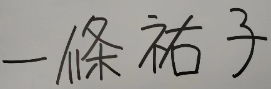 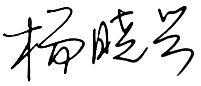 日期：2023.2.20课程代码2020258课程名称日语写作课程学分2总学时32授课教师一條祐子教师邮箱14065@gench.edu.cn上课班级日语B20-5 日语B20-4上课教室答疑时间微信で随時行う微信で随時行う微信で随時行う主要教材《新经典日本语 写作教程》，刘利国，外语教学与研究出版社，2018年1月第5版《新经典日本语 写作教程》，刘利国，外语教学与研究出版社，2018年1月第5版《新经典日本语 写作教程》，刘利国，外语教学与研究出版社，2018年1月第5版参考资料《日语写作教程》，耿铁珍，外语教学与研究出版社，2013年第2版《新编日语写作》，王军彥，上海外语教育出版社，2011年7月第10版《日语作文》，木下崇，大连理工大学出版社，2011年1月第2版《日语写作教程》，耿铁珍，外语教学与研究出版社，2013年第2版《新编日语写作》，王军彥，上海外语教育出版社，2011年7月第10版《日语作文》，木下崇，大连理工大学出版社，2011年1月第2版《日语写作教程》，耿铁珍，外语教学与研究出版社，2013年第2版《新编日语写作》，王军彥，上海外语教育出版社，2011年7月第10版《日语作文》，木下崇，大连理工大学出版社，2011年1月第2版周次教学内容教学方式作业1はじめに 讲解日语稿纸的用法边讲边练小作文2ユニット1　紹介文 讲解写作规则边讲边练小作文3ユニット1　紹介文 课上写作练习边讲边练小作文4ユニット1　紹介文 批改与讲解考核小作文5ユニット2　感想文 讲解写作规则边讲边练小作文6ユニット2　感想文 课上写作练习边讲边练小作文7ユニット2　感想文 批改与讲解边讲边练小作文8ユニット2　感想文 批改与讲解考核小作文9ユニット3　意見文 讲解写作规则边讲边练小作文10ユニット3　意見文 课上写作练习边讲边练小作文11ユニット3　意見文 批改与讲解边讲边练小作文12ユニット3　意見文 批改与讲解考核小作文13ユニット4　レポート 讲解写作规则边讲边练小作文14ユニット4　レポート 课上写作练习边讲边练小作文15ユニット4　レポート 批改与讲解边讲边练小作文16ユニット4　レポート 批改与讲解边讲边练小作文总评构成（1+X）评价方式占比1闭卷考试60%X1小测试15%X2小测试10%X3小测试15%